New Hampshire Employment Security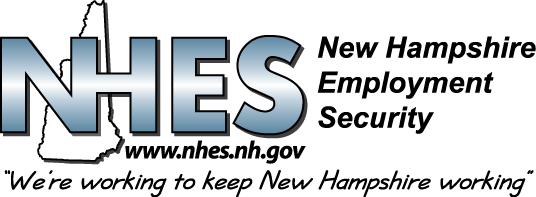 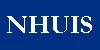 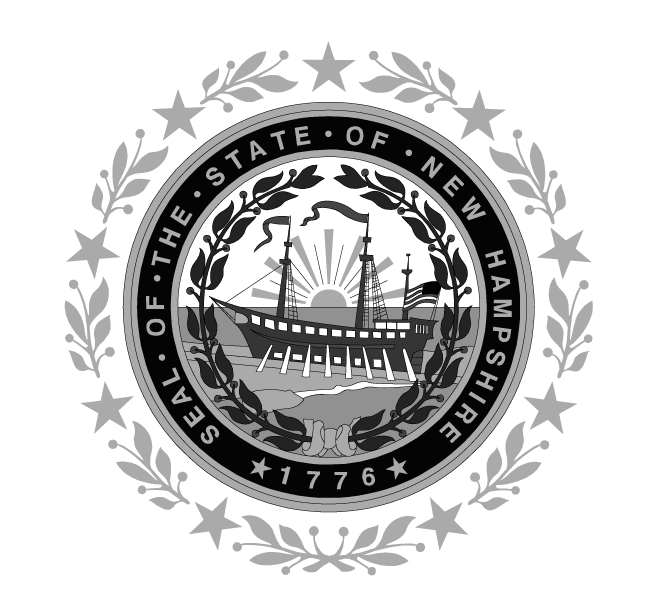 CONTINUED CLAIM FORMWhich of the following apply to your effort to search for work during the week claimed?I looked for work.I did not search for work because I returned to work for my previous employer.Employer name: _______________________________ Return to work date: ______________I did not search for work because I was hired by a new employer.Employer name: _______________________________ Employment start date: ______________I did not search for work.*Your claim cannot be processed without your signature.  Mail the completed form to this department using the address on the front of this documentSS# Check () if this is a new mailing address Check () if this is a new mailing address Check () if this is a new mailing address Check () if this is a new mailing address Check () if this is a new mailing address Check () if this is a new mailing address Check () if this is a new mailing address Check () if this is a new mailing address Check () if this is a new mailing address Check () if this is a new mailing address Check () if this is a new mailing addressNameSS#SS#AddressSS#--SS#--City				State		ZIPSS#--FOR THE CALENDAR WEEK ENDING ON SATURDAY://(Check One )(Check One )(Check One )(Check One )FOR THE CALENDAR WEEK ENDING ON SATURDAY://YESYESNONO1. Were you available for work during the week being claimed? (In other words were you available to start work or return to work for an employer, if asked?)1. Were you available for work during the week being claimed? (In other words were you available to start work or return to work for an employer, if asked?)1. Were you available for work during the week being claimed? (In other words were you available to start work or return to work for an employer, if asked?)1. Were you available for work during the week being claimed? (In other words were you available to start work or return to work for an employer, if asked?)1. Were you available for work during the week being claimed? (In other words were you available to start work or return to work for an employer, if asked?)1. Were you available for work during the week being claimed? (In other words were you available to start work or return to work for an employer, if asked?)If you were not available, provide a brief description why in the box provided (vacation, car problems, etc.)If you were not available, provide a brief description why in the box provided (vacation, car problems, etc.)If you were not available, provide a brief description why in the box provided (vacation, car problems, etc.)If you were not available, provide a brief description why in the box provided (vacation, car problems, etc.)If you were not available, provide a brief description why in the box provided (vacation, car problems, etc.)If you were not available, provide a brief description why in the box provided (vacation, car problems, etc.)____________________________________2.  Were you physically and mentally able to work without any restrictions during the week being claimed?2.  Were you physically and mentally able to work without any restrictions during the week being claimed?2.  Were you physically and mentally able to work without any restrictions during the week being claimed?2.  Were you physically and mentally able to work without any restrictions during the week being claimed?2.  Were you physically and mentally able to work without any restrictions during the week being claimed?2.  Were you physically and mentally able to work without any restrictions during the week being claimed?If you were not able, provide a brief description why in the box provided (illness, hospitalization, etc.)If you were not able, provide a brief description why in the box provided (illness, hospitalization, etc.)If you were not able, provide a brief description why in the box provided (illness, hospitalization, etc.)If you were not able, provide a brief description why in the box provided (illness, hospitalization, etc.)If you were not able, provide a brief description why in the box provided (illness, hospitalization, etc.)If you were not able, provide a brief description why in the box provided (illness, hospitalization, etc.)____________________________________3. Did you start school or a new training program during the week being claimed?3. Did you start school or a new training program during the week being claimed?3. Did you start school or a new training program during the week being claimed?3. Did you start school or a new training program during the week being claimed?3. Did you start school or a new training program during the week being claimed?3. Did you start school or a new training program during the week being claimed?4.  Did you file a Workers Compensation Claim due to a work-related injury during the week being claimed?4.  Did you file a Workers Compensation Claim due to a work-related injury during the week being claimed?4.  Did you file a Workers Compensation Claim due to a work-related injury during the week being claimed?4.  Did you file a Workers Compensation Claim due to a work-related injury during the week being claimed?4.  Did you file a Workers Compensation Claim due to a work-related injury during the week being claimed?4.  Did you file a Workers Compensation Claim due to a work-related injury during the week being claimed?5.  Did you file for Social Security Benefits during the week being claimed?  (These include Social Security Retirement and Social Security Disability Benefits)5.  Did you file for Social Security Benefits during the week being claimed?  (These include Social Security Retirement and Social Security Disability Benefits)5.  Did you file for Social Security Benefits during the week being claimed?  (These include Social Security Retirement and Social Security Disability Benefits)5.  Did you file for Social Security Benefits during the week being claimed?  (These include Social Security Retirement and Social Security Disability Benefits)5.  Did you file for Social Security Benefits during the week being claimed?  (These include Social Security Retirement and Social Security Disability Benefits)5.  Did you file for Social Security Benefits during the week being claimed?  (These include Social Security Retirement and Social Security Disability Benefits)6.  Did you work or perform any services during the week being claimed?  (This includes starting a new job, working part-time employment or working for yourself, regardless of whether you received payment)6.  Did you work or perform any services during the week being claimed?  (This includes starting a new job, working part-time employment or working for yourself, regardless of whether you received payment)6.  Did you work or perform any services during the week being claimed?  (This includes starting a new job, working part-time employment or working for yourself, regardless of whether you received payment)6.  Did you work or perform any services during the week being claimed?  (This includes starting a new job, working part-time employment or working for yourself, regardless of whether you received payment)6.  Did you work or perform any services during the week being claimed?  (This includes starting a new job, working part-time employment or working for yourself, regardless of whether you received payment)6.  Did you work or perform any services during the week being claimed?  (This includes starting a new job, working part-time employment or working for yourself, regardless of whether you received payment)7.  Did you receive, or will you receive, holiday pay for a holiday that occurred during the week being claimed?7.  Did you receive, or will you receive, holiday pay for a holiday that occurred during the week being claimed?7.  Did you receive, or will you receive, holiday pay for a holiday that occurred during the week being claimed?7.  Did you receive, or will you receive, holiday pay for a holiday that occurred during the week being claimed?7.  Did you receive, or will you receive, holiday pay for a holiday that occurred during the week being claimed?7.  Did you receive, or will you receive, holiday pay for a holiday that occurred during the week being claimed?8.  Did you receive any monies not previously reported to this department, other than wages for hours actually worked during the week being claimed?8.  Did you receive any monies not previously reported to this department, other than wages for hours actually worked during the week being claimed?8.  Did you receive any monies not previously reported to this department, other than wages for hours actually worked during the week being claimed?8.  Did you receive any monies not previously reported to this department, other than wages for hours actually worked during the week being claimed?8.  Did you receive any monies not previously reported to this department, other than wages for hours actually worked during the week being claimed?8.  Did you receive any monies not previously reported to this department, other than wages for hours actually worked during the week being claimed?9.  Did you refuse any work during the week being claimed?9.  Did you refuse any work during the week being claimed?9.  Did you refuse any work during the week being claimed?9.  Did you refuse any work during the week being claimed?9.  Did you refuse any work during the week being claimed?9.  Did you refuse any work during the week being claimed?If you refused work, provide a brief description of why in the box provided (Hours, wage, family obligations, too far, etc.)If you refused work, provide a brief description of why in the box provided (Hours, wage, family obligations, too far, etc.)If you refused work, provide a brief description of why in the box provided (Hours, wage, family obligations, too far, etc.)If you refused work, provide a brief description of why in the box provided (Hours, wage, family obligations, too far, etc.)If you refused work, provide a brief description of why in the box provided (Hours, wage, family obligations, too far, etc.)If you refused work, provide a brief description of why in the box provided (Hours, wage, family obligations, too far, etc.)____________________________________10. Did you fail to follow up on a job referral from NH Employment Security during the week being claimed?10. Did you fail to follow up on a job referral from NH Employment Security during the week being claimed?10. Did you fail to follow up on a job referral from NH Employment Security during the week being claimed?10. Did you fail to follow up on a job referral from NH Employment Security during the week being claimed?10. Did you fail to follow up on a job referral from NH Employment Security during the week being claimed?10. Did you fail to follow up on a job referral from NH Employment Security during the week being claimed?If you did not follow up on a job referral, provide a brief description of why (forgot to investigate, did not want to investigate, ect.)If you did not follow up on a job referral, provide a brief description of why (forgot to investigate, did not want to investigate, ect.)If you did not follow up on a job referral, provide a brief description of why (forgot to investigate, did not want to investigate, ect.)If you did not follow up on a job referral, provide a brief description of why (forgot to investigate, did not want to investigate, ect.)If you did not follow up on a job referral, provide a brief description of why (forgot to investigate, did not want to investigate, ect.)If you did not follow up on a job referral, provide a brief description of why (forgot to investigate, did not want to investigate, ect.)____________________________________DATEMO/DA/YREMPLOYER CONTACTEDMETHOD OF CONTACT TYPE OF WORK SOUGHTRESULTSName:Street:City/town:                State:Phone:Name:Street:City/town:                State:Phone:Name:Street:City/town:                State:Phone:Name:Street:City/town:                State:Phone:Name:Street:City/town:                State:Phone:CERTIFICATION: I understand that the answers I give to the above questions may affect my rights to benefit payments.  I certify that these statements are true and correct.  I certify that I am not claiming or receiving benefits from any other unemployment program for the above week.  I certify that I have not previously provided false information or failed to disclose information, about employment history, employment status, earnings, availability for work, or other matters concerning my eligibility for benefits.  I understand the law provides penalties for false statements.CERTIFICATION: I understand that the answers I give to the above questions may affect my rights to benefit payments.  I certify that these statements are true and correct.  I certify that I am not claiming or receiving benefits from any other unemployment program for the above week.  I certify that I have not previously provided false information or failed to disclose information, about employment history, employment status, earnings, availability for work, or other matters concerning my eligibility for benefits.  I understand the law provides penalties for false statements.CERTIFICATION: I understand that the answers I give to the above questions may affect my rights to benefit payments.  I certify that these statements are true and correct.  I certify that I am not claiming or receiving benefits from any other unemployment program for the above week.  I certify that I have not previously provided false information or failed to disclose information, about employment history, employment status, earnings, availability for work, or other matters concerning my eligibility for benefits.  I understand the law provides penalties for false statements.CERTIFICATION: I understand that the answers I give to the above questions may affect my rights to benefit payments.  I certify that these statements are true and correct.  I certify that I am not claiming or receiving benefits from any other unemployment program for the above week.  I certify that I have not previously provided false information or failed to disclose information, about employment history, employment status, earnings, availability for work, or other matters concerning my eligibility for benefits.  I understand the law provides penalties for false statements.CERTIFICATION: I understand that the answers I give to the above questions may affect my rights to benefit payments.  I certify that these statements are true and correct.  I certify that I am not claiming or receiving benefits from any other unemployment program for the above week.  I certify that I have not previously provided false information or failed to disclose information, about employment history, employment status, earnings, availability for work, or other matters concerning my eligibility for benefits.  I understand the law provides penalties for false statements.CERTIFICATION: I understand that the answers I give to the above questions may affect my rights to benefit payments.  I certify that these statements are true and correct.  I certify that I am not claiming or receiving benefits from any other unemployment program for the above week.  I certify that I have not previously provided false information or failed to disclose information, about employment history, employment status, earnings, availability for work, or other matters concerning my eligibility for benefits.  I understand the law provides penalties for false statements.CERTIFICATION: I understand that the answers I give to the above questions may affect my rights to benefit payments.  I certify that these statements are true and correct.  I certify that I am not claiming or receiving benefits from any other unemployment program for the above week.  I certify that I have not previously provided false information or failed to disclose information, about employment history, employment status, earnings, availability for work, or other matters concerning my eligibility for benefits.  I understand the law provides penalties for false statements.Claimant Signature*Claimant Signature*DateTelephone NumberTelephone Number